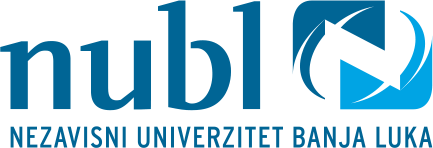 FAKULTET  ZA  POLITIČKE NAUKEJANUARSKO FEBRUARSKI  ISPITNI  ROK 2023Ime i prezime profesoraJANUAR 2023SATFEBRUAR 2023Prof. dr Zoran Kalinić              16. 01.11.0017. 02.Prof. dr Ostoja Barašin 20. 01.13.0017. 02.Prof. dr Ružica Đervida18. 01. 11.0009. 02.Prof. dr Milomir Martić             19. 01.10.0002. 02. Prof. dr Radmila Čokorilo         19. 01.11.0014. 02.Prof. dr Jagoda Petrović23. 01.16.0014. 02.Dr Čedomir Knežević   	       17. 01.11.3008. 02. Prof. dr Jasna Bogdanović Čurić26. 01.9.0016. 02.Prof. dr Ljiljana Čekić 18. 01.11.0008. 02.Doc. dr Mladen Bubonjić20. 01.12.0010. 02.Doc. dr Srđan Šuput24. 01.16.0007. 02.Prof. dr Marko Aćić27. 01.16.3017. 02.Prof. dr Radomir Nešković     19.  01.14.0016. 02.Doc. dr Zdravko Todorović26. 01. 11.0016. 02.Doc. dr Miloš Grujić16. 01.16:0006. 02.Doc. dr Predrag Obrenović 21. 01. 11.0018. 02.Doc. dr Nedeljko Kajiš24. 01.11.0007. 02.Doc. dr Marin Milutinović25. 01.12.0015. 02.